Dunaföldvár Város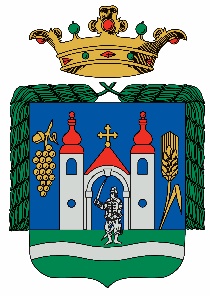 AnyakönyvvezetőjétőlDunaföldvári Polgármesteri HivatalSzékhely: 7020 Dunaföldvár, Kossuth Lajos utca 2.Tel.: 75/541-551 e-mail: titkarsag@dunafoldvar.huTájékoztató születendő gyermek családi jogállásának rendezésérőlA Polgári Törvénykönyvről szóló 2013. évi V. törvény (PTK) értelmében az apai jogállás az alábbiak szerint keletkezhet: (kötött sorrend)házassági kötelék / reprodukciós eljárásapai elismerő nyilatkozatbírói ítélet Amennyiben ön és párja nem házasok, a gyermek pedig nem reprodukciós eljárás (lombik program) útján fogant, a gyermek családi jogállásának rendezése érdekében a gyermek megszületése előtt apai elismerő nyilatkozatot KELL tenniük. Apai nyilatkozat felvételével kapcsolatban szíveskedjenek telefonon időpontot egyeztetni az anyakönyvvezetővel, a gyorsabb és gördülékenyebb ügyintézés érdekében.Dunaföldvári Polgármesteri Hivatal anyakönyvvezető elérhetősége:Ráczné Méhes Györgyi – 0675/541-550/170. mellék – raczne@dunafoldvar.huFontos tudnivalók az apai elismerő nyilatkozattal kapcsolatban:a fogantatás kezdetétől bármikor megtehetőbármelyik anyakönyvvezető előtt, a felek együttesen és személyesen tehetnek apai elismerő nyilatkozatotaz apai elismerő nyilatkozat megtételekor nyilatkozni kell a születendő gyermek családi nevérőla gyermeknél minimum 16 évvel idősebb férfi tehet apai elismerő nyilatkozatot a gyermekrekiskorú szülők esetén az apai elismerő nyilatkozat megtételéhez törvényes képviselő hozzájárulására van szükséga nyilatkozat az aláírást követően nem vonható vissza, az apa és gyermeke között egyenes ági rokonság jön létreaz apai elismerő nyilatkozat anya és apa között családi jogállást nem keletkeztetAz apai elismerő nyilatkozathoz szükséges dokumentumok:anya és apa érvényes személyazonosító igazolványa és lakcímkártyájaanya és apa születési anyakönyvi kivonataamennyiben a szülők nem rendelkeznek születési anyakönyvi kivonattal, keressék fel azt az anyakönyvvezetőt, akinél az apai elismerő nyilatkozatot kívánják tenni, ő majd hivatalból gondoskodni fog a születési anyakönyvi események rögzíttetéséről. a szülés feltételezett időpontját, és a fogamzás feltételezett időpontját szakorvosi igazolással kell igazolni. (igazolásminta letölthető, vagy a védőnőtől igényelhető)anya elvált családi állapota esetén jogerős bírósági végzés, anya özvegy családi állapot esetén záradékolt házassági anyakönyvi kivonat szükségesezek hiányában keressék fel azt az anyakönyvvezetőt, akinél az apai elismerő nyilatkozatot kívánják tenni, ő hivatalból gondoskodni fog az anyakönyvi események rögzíttetéséről.Ha az anya ELVÁLT családi állapotú: akkor a válás jogerejének napja és a gyermek születésének napja között 300 napnak el kell telnie, hogy az új párja, a gyermekre érvényes apai elismerő nyilatkozatot tehessen.ha a válás jogerejének napja és a gyermek születésének napja között 300 nap nem telt el, akkor az anyának és új párjának házasságot kell kötnie a gyermek családi jogállásának rendezése érdekében, különben a volt férj kerül rögzítésre a gyermek apjaként. (PTK: 4:99. §)Ha az anya kiskorú: A gyermekvédelmi és gyámügyi feladat- és hatáskörök ellátásáról, valamint a gyámhatóság szervezetéről és illetékességéről szóló 331/2006. (XII. 23.) Korm. rendelet (továbbiakban Kr.) 10.§-a értelmében: A gyámhivatal a gyámsággal, gondnoksággal, előzetes jognyilatkozattal és támogatott döntéshozatallal kapcsolatban: e) magzat részére gyámot rendel. Tehát a gyámkirendelő határozattal lehet anyakönyvezetőhöz jönni az apai elismerő nyilatkozat felvétele érdekében. Ha az apa kiskorú:A Kr. 22. § (2) b) pontja értelmében „bármely gyámhivatal jogosult a rendezetlen családi jogállású gyermekre vonatkozóan kiskorú apa apai elismerő nyilatkozatának felvételére, azzal, hogy annak egy példányával értesíteni kell a gyermek születési helye szerint illetékes anyakönyvvezetőt.”Dunaföldvár, 2021. január 1.